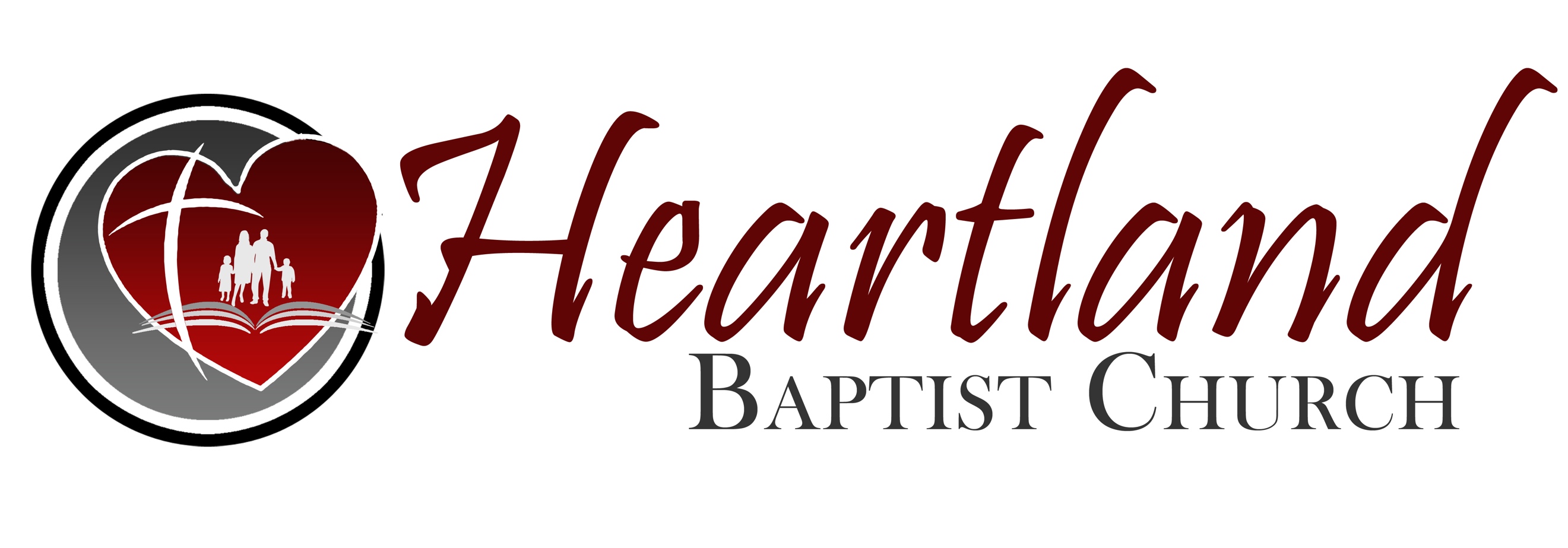 All offertories are to be played as scheduled on the assigned instrument. If you are unable to play on your scheduled date, a replacement will be designated by Allie Gruber once she is notified. Please no date swapping. Pastor will no longer be fielding calls, text messages, or emails regarding scheduling issues or requests. All questions are to be run through Allie and she will communicate with Pastor Gruber if necessary.Please bring any arrangements outside the hymnal for review by Allie, Mrs. Parker or Pastor.*Mrs. Taylor Parker will play the last Wednesday night (Singspiration) of every month as well as for The Lord’s Table. Wednesday offertories will be played by the scheduled congregational pianist. If a congregational pianist is unavailable, the alternate will be notified by Miss Allie. Piano Offertory:Taylor Parker  Piano Offertory:Taylor ParkerPiano Offertory:Taylor ParkerPiano Offertory:Taylor ParkerPiano Offertory:Taylor ParkerPiano Offertory:Molly Silhasek Piano Offertory:Taylor Parker Piano Offertory:Taylor Parker Piano Offertory:Molly SilhasekPiano Offertory:Kathy ReisnerPiano Offertory:Taylor Parker  Piano Offertory:Taylor Parker Piano Offertory:Taylor Parker Piano Offertory:Taylor ParkerPiano Offertory:Taylor ParkerString Offertory:Watson Trio  Piano Offertory:Marryn Watson String Offertory:  Watsons, Molly & Allie Piano Offertory:Kaitlyn WatsonPiano Offertory:Alyssa WatsonSunday Morning Pianist:Mrs. Taylor ParkerSunday Afternoon Pianist:Mrs. Taylor ParkerWednesday Night Pianist:Miss Molly Silhasek*